Практическая работа в Microsoft Access №1«Создание новой базы данных. Создание и связывание таблиц.»Цели работы: Создание базы данных. Знакомство с основными объектами базы данных. Создание и заполнение таблицы в режиме конструктора. Знакомство с режимами представления таблицы, типами данных.Алгоритм выполнения работыЗапустите программу MS Access 2007Выберите пункт меню «Файл» - «Создать». Далее в правом поле программы увидите – «Новая база данных»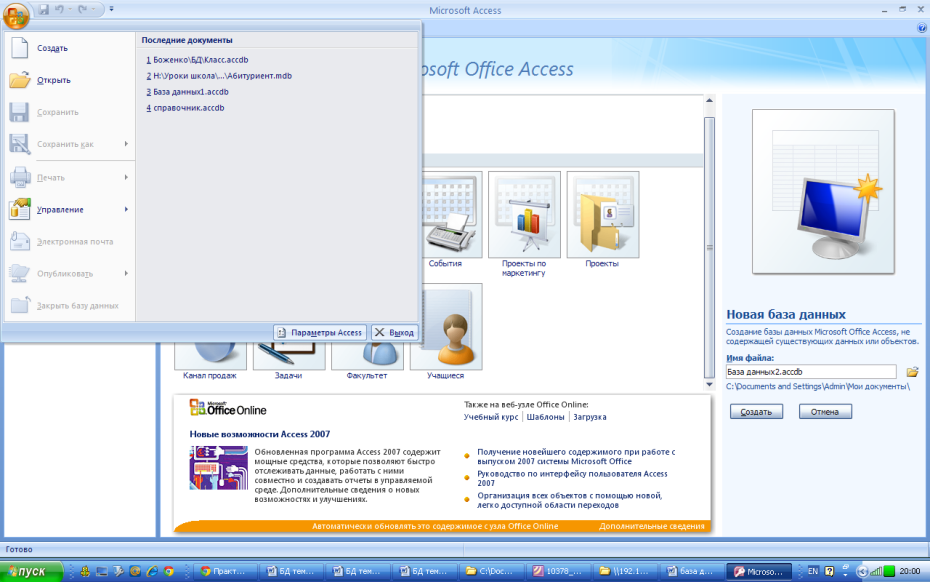 Введите в строке с именем файла название будущей базы данных. Например, справочник, укажите путь к файлу: Мои документы\ 9 класс\ Ваша фамилия и нажмите Создать.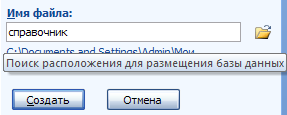 Создание таблицы «Справочник»Вы видите окно базы данных.Щелкните правой клавишей мыши на названии таблица1 и выберите в контекстном меню: Конструктор. 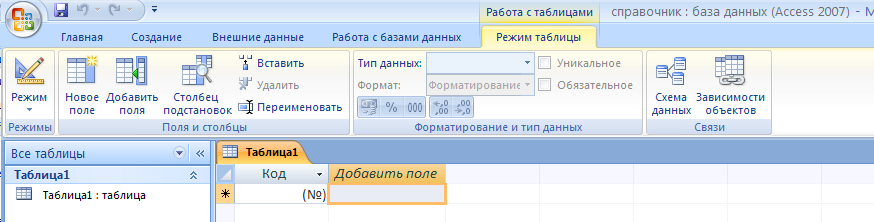 В открывшемся окне конструктора введите название полей будущей таблицы и выберите тип данных.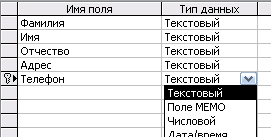 Сделайте поле «Телефон» ключевым. Для этого щелкните по ячейке с названием «Телефон» правой кнопкой мыши и выберите пункт «Ключевое поле».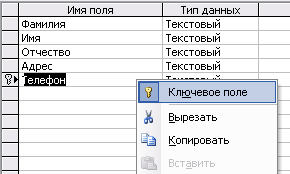 Слева от названия поля «Телефон» должна появиться метка с изображением ключа.Закройте окно конструктора. При сохранении таблицы введите название «справочник».Откройте сохраненную таблицу «справочник» двойным щелчком мыши из списка таблиц.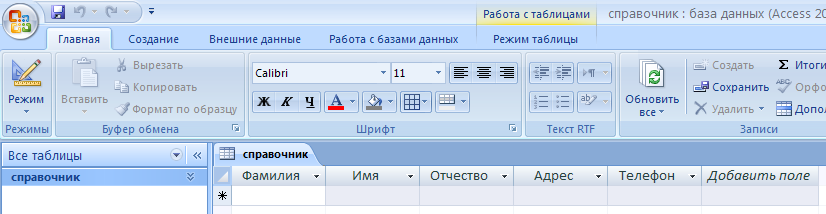 Заполните таблицу данными своего класса (3 записи) 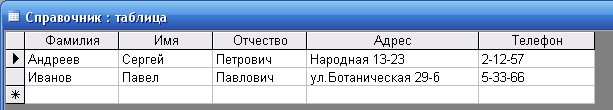 Затем закройте и сохраните таблицу.Аналогичным способом создайте вторую таблицу: «Личные данные».  (Создание\таблица)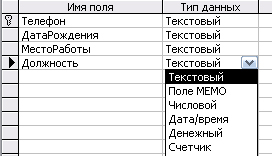 13. Введите в таблицу несколько записей. Номера телефонов должны повторяться из первой таблицы («Справочник»).Связывание таблиц «Справочник» и «Личные данные» Выберите пункт меню «Работа с базами данных» - «Схема данных…».Щелкните в отрывшемся окне правой кнопкой мыши и выберите пункт «Добавить таблицу». В окне «Добавление таблицы» по очереди добавьте таблицу «Справочник» и «Личные данные» (выбирайте таблицу и нажимайте добавить). Затем нажмите Закрыть.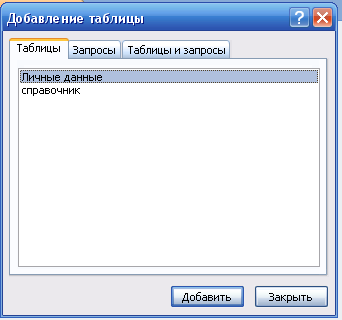 В результате должны появиться две таблицы: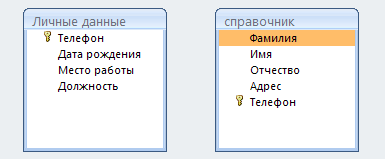 Захватите левой кнопкой мыши название поля «Телефон» в таблице «Справочник» и не отпуская, перетащите в поле «Телефон» таблицы «Личные_данные». Отпустите кнопку. Появится окно «Изменение связей».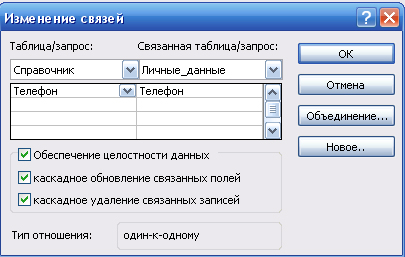 В окне «Изменение связей» поставьте флажок в пункте «Обеспечение целостности данных» и нажмите кнопку «ОК».Должна появиться линия, соединяющая данные двух таблиц.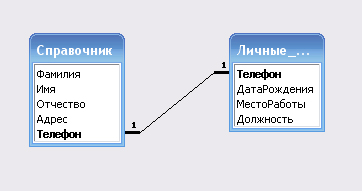 Закройте окно «Схема данных». На запрос сохранения схемы ответьте «Да».